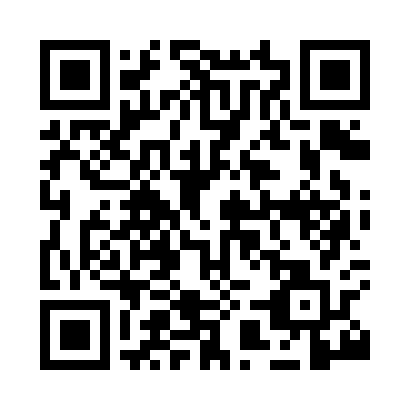 Prayer times for Bulley, Gloucestershire, UKSat 1 Jun 2024 - Sun 30 Jun 2024High Latitude Method: Angle Based RulePrayer Calculation Method: Islamic Society of North AmericaAsar Calculation Method: HanafiPrayer times provided by https://www.salahtimes.comDateDayFajrSunriseDhuhrAsrMaghribIsha1Sat3:024:561:076:419:1911:142Sun3:014:551:086:429:2111:143Mon3:014:541:086:429:2211:154Tue3:014:541:086:439:2311:155Wed3:014:531:086:439:2311:166Thu3:004:521:086:449:2411:167Fri3:004:521:086:449:2511:178Sat3:004:511:096:459:2611:179Sun3:004:511:096:469:2711:1810Mon3:004:511:096:469:2811:1811Tue3:004:501:096:469:2811:1912Wed3:004:501:096:479:2911:1913Thu3:004:501:106:479:3011:2014Fri3:004:501:106:489:3011:2015Sat3:004:501:106:489:3111:2016Sun3:004:501:106:489:3111:2117Mon3:004:501:106:499:3111:2118Tue3:004:501:116:499:3211:2119Wed3:004:501:116:499:3211:2220Thu3:004:501:116:509:3211:2221Fri3:014:501:116:509:3311:2222Sat3:014:501:126:509:3311:2223Sun3:014:511:126:509:3311:2224Mon3:014:511:126:509:3311:2225Tue3:024:511:126:509:3311:2226Wed3:024:521:126:509:3311:2327Thu3:024:521:136:509:3311:2328Fri3:034:531:136:509:3211:2329Sat3:034:541:136:509:3211:2330Sun3:044:541:136:509:3211:23